BOROUGH OF SWEDESBORO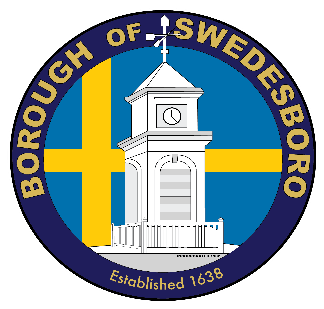 COUNTY OF GLOUCESTERBorough of Swedesboro1500 Kings HighwaySwedesboro, NJ  08085856- 467-0202 (Phone)December 7, 2020Dear Resident,Effective, January 1, 2021 The Borough of Swedesboro is modifying the collection of yard waste. This green yard waste cart similar to our trash (brown) and recycling (blue) carts will now be utilized. This method is significantly more cost effective and will provide a cleaner, more attractive community. Please see the below information detailing the changes.Green Yard Waste Cart must be used for yard waste only.The new procedure will begin on February 4, 2021.ONLY CHRISTMAS TREES WILL BE PICKED UP ON JANUARY 7th & 14th. CHRISTMAS TREES MAY BE LEFT WHOLE. The green yard waste cart is the only container that can be used.     All other containers will not be emptied. Yard waste must be able to fit into the carts with the lid closed. No Branches, Logs, or Stumps may be placed on the ground outside of the cart.    They will not be picked up.If you have any questions, please call the Borough office 856-467-0202.Please refer to the Borough web site for updated information and a copy of the collection schedule calendar.      www.historicswedesboro.com ABOUT THE NEW GREEN YARD WASTECOLLECTION SYSTEMThe CartThe Borough has purchased and distributed the new green yard waste carts that arespecially constructed to be used in an automated collection system. The cart is designed for ease of handling, durability and has a lid which keeps odors in and moisture out. The cart is being provided by the Borough and has a serial number thatcorresponds to your address. The cart is the property of the Borough of Swedesboro. If a resident sells their property the cart will remain at the address originally assigned to the container.DO NOT REMOVE CARTS FROM THE RESIDENCEYard Waste Yard waste consists of grass clippings, brush, leaves and branches. These items must be placed in the new green yard waste containers provided by the Borough. The lid must be able to close. All Carts must be properly placed at the curb the night before the day of pickup.Leaves may be placed in biodegradable paper leaf bags only during the months of October, November and December. *DO NOT USE PLASTIC BAGS*Cart PlacementPlease place trash, recycling, and yard waste carts at least two feet apart from each other andclear of any stationary objects (cars, trees, electrical boxes, mail boxes, etc.). The carts should always be placed with the wheels against the curb.ONLY CHRISTMAS TREES WILL BE PICKED UP ON JANUARY 7th & 14th CHRISTMAS TREES MAY BE LEFT WHOLE.